BLOQUE 12: ECONOMÍA1.- ¿Qué es economía?      Es la ciencia social que estudia la forma en que se satisfacen las necesidades humanas a partir de recursos escasos que se pueden usar de distinta manera.2.- Realiza la representación de las necesidades humanas según Maslow: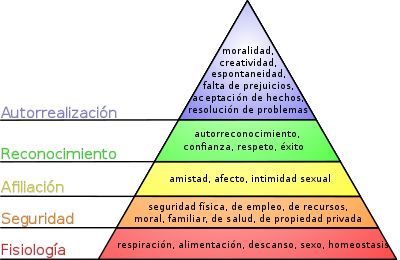 3.- ¿Cuál es el nivel más alto de la pirámide de Maslow y qué significado tiene en el caso de la empresa?Autorrealización.          En el caso de la empresa, significa conseguir el objetivo que el trabajador se hubiera propuesto: ser jefe, director, etc.4.- ¿Qué son los bienes?     Son materiales que en un momento dado podemos necesitar o desear. Son cosas que podemos tocar.5.- Pon un ejemplo de bienesComida, agua, casa, bicicleta,…6.- ¿Qué son los servicios?     Son actividades que en un momento dado podemos necesitar o desear que   alguien realice para nosotros.7.- Pon un ejemplo de servicios     Qué alguien nos arregle el coche, que nos prepare o sirva la comida, …8.- Pon un ejemplo de bienes libresEl aire, la luz solar, el agua, el mar, etc9.- ¿Qué dos procesos son previos al consumo? La producción y la distribución.10.- ¿Qué es la producción?       Es el proceso por el que se crea un bien o un servicio.11.- ¿Qué es la distribución?       Es el proceso por el que los bienes y servicios producidos llegan la consumidor.12.- ¿A que llamamos actividad económica?       Al conjunto de procesos que permitan la producción, distribución y consumo de los bienes y servicios que satisfacen nuestras necesidades.13.- ¿Cómo se llama en la sociedad actual la forma de apropiación?        La más importante hoy en día es la propiedad.14.- ¿Cómo puede ser la propiedad?Privada o pública15.- ¿A que llama la economía mercado?       Al conjunto de intercambios y otras transacciones económicas que tienen lugar en un sistema económico.16.- ¿Quién fija los precios de los bienes y servicios?       El mercado permite fijar los precios de los bienes y servicios. 17.- ¿Mediante qué ley se fijan los precios?       Lo  hace mediante la ley de la oferta y la demanda.18.- Cómo varía el precio de un bien según la oferta o la demandaEl precio aumenta a medida que aumenta su demanda.El precio disminuye a medida que aumenta su oferta.19.- ¿Qué son los factores productivos?        Son los recursos necesarios para producir.20.- Cita   tres tipos de factores productivos Tierra: son los recursos naturales empleados en la producción.Trabajo: es la actividad humana que interviene en la producción. Capital: es el conjunto de bienes empleados para producir otros bienes o servicios.21.-  Cita tres tipos de agente económicosLas familias: ofrecen a las empresas sus factores productivos, especialmente el trabajo, y consumen los bienes y servicios que las empresas producen.Las empresas: producen y distribuyen los bienes y servicios, empleando para ello los factores productivos de las familias. El Estado: regula la economía y ofrece bienes y servicios públicos, así como subvenciones y ayudas, con los impuestos que recauda. 22.- Definición de Producto Interior  Bruto       PIB es el valor de los bienes y servicios finales(o sea, los que se han empleado para producir otros) producidos en un país a lo largo de un determinado periodo de tiempo (normalmente un año).23:- ¿Qué  funciones debe cumplir el dinero en economía?Unidad de cuenta, medio de cambio y depósito de valor.24.- ¿Cómo es la base de nuestro sistema monetario?       Es el dinero en efectivo.25.- ¿De qué forma encontramos el dinero en efectivo?      En monedas y billetes de curso legal.26.- ¿Quién se encarga de emitir el dinero en efectivo?       Es emitido por el Banco Central Europeo y los bancos centrales nacionales, como el Banco de España.27.- ¿Cómo circula el dinero a parte de monedas y billetes?      Circula en forma de tarjeta, a través de dispositivos como móviles o simplemente mediante transferencias informáticas.28.- ¿A qué llamamos reservas bancarias o reservas de caja?       A la parte de los depósitos que un banco mantiene inactiva para hacer frente a las retiradas de dinero por parte de sus clientes.29.- ¿A qué llamamos coeficiente de caja?       A la proporción que representan las reservas bancarias con respecto al total de sus depósitos.30.- ¿Cómo se calcula el coeficiente de caja?	Coeficiente de caja= Reservas                                            Depósitos 31.-  A qué obligan los bancos centrales a bancos privados       A mantener unas reservas mínimas  para garantizar la solvencia de los bancos y como instrumento de política monetaria.32.- ¿Qué es el tipo de interés?       Es  la remuneración que recibe un prestamista por prestar una suma de dinero.33.- ¿Cómo se expresa el tipo de interés?      Se expresa como tanto por ciento de la suma prestada con respecto a un periodo de tiempo.34.- ¿Cuántos tipos de interés existen? ¿Cuáles son?       Existen dos tipos de interés.       El Euribor  y los tipos de interés oficiales del Banco Central Europeo.35.- ¿Qué provoca el aumento de los tipos de interés?       Provoca un aumento del ahorro y un descenso del gasto, así como de la cantidad de dinero en circulación.36.- ¿Qué provoca el descenso de los tipos de interés?      Provoca un aumento del gasto, así como de la cantidad de dinero en circulación.37.- ¿Qué es la inflación?      Un aumento generalizado de los precios que se mantienen durante un período de tiempo.38.- ¿Qué es la deflación?      Un descenso generalizado de los precios que se mantiene durante un período de tiempo.39.- ¿Cómo de mide en España inflación y la deflación?     A través del Instituto Nacional de Estadística.40.- ¿Qué es el Índice de Precios al Consumo (IPC)?       Es un indicador estadístico que mide la evolución de los precios de los bienes y servicios consumidos por las familias residentes en España. 41.- ¿Cuáles son las principales causas de la inflación?Un aumento de los costes de producción.Un aumento de la demanda con respecto a la oferta.Un aumento de la cantidad de dinero en circulación.42.- ¿Cuáles son los principales efectos de una inflación elevada?La reducción del poder adquisitivo del dinero.La incertidumbre económica.La disminución de la competitividad exterior de los productos nacionales.El aumento del desempleo.43.- ¿A qué llamamos población activa?        Es el conjunto de personas de 16 años y más años que trabaja o que busca activamente trabajo y está disponible para trabajar de inmediato.44.- ¿Qué es la tasa de paro?       Es el porcentaje de población parada con respecto a la población activa en un período determinado.45.- ¿Qué plantean las diferentes escuelas económicas como causas del desempleo?El tiempo ocupado en la búsqueda de empleo.La rigidez del mercado laboral.La falta de coincidencia entre la oferta y la demanda.El aumento de la productividad por el desarrollo tecnológico.El aumento de la competencia entre los trabajadores.La debilidad de la demanda.46.- ¿Qué plantean las diferentes escuelas económicas para combatir el  desempleo?La liberalización del mercado laboral.El estímulo de la demanda, mediante políticas monetarias expansivas o mediante políticas fiscales de estímulo, basadas en el aumento del gasto público o la redistribución de la carga fiscal.Las políticas activas de empleo.47.- ¿Qué es la renta disponible?        Es aquella parte de renta disponible que puede destinarse a otros sitios: el consumo y el ahorro.48.- ¿Qué es el ahorro?      Consiste en reservar parte de los ingresos, sacrificando un consumo presente a cambio de un consumo futuro.49.- ¿Qué es el endeudamiento?      Consiste en un consumo realizado a partir de ingresos futuros.50.- ¿A qué llamamos presupuesto familiar equilibrado?       Es aquel en el que los gastos son menores que la parte regular de los ingresos que queda disponible tras paga los impuestos, de tal forma que se pueda reservar una parte para el ahorro.51.- Un sistema financiero es:       El conjunto de instituciones que se encargan de canalizar el dinero de los ahorradores para atender a las necesidades de financiación de los inversores.52.- ¿Qué tres criterios son necesarios al elegir un producto financiero?Su liquidez, o facilidad para convertirlo el dinero en efectivo.Su seguridad, o garantía de que vamos a recuperar un rendimiento concreto.Su rentabilidad, o se a la relación entre el beneficio obtenido y la inversión.53.-Los productos bancarios incluyen:Operaciones pasivas, en las que los bancos se hacen deudores de sus clientes.Operaciones activas, en las que los bancos se hacen acreedores de sus clientes.Operaciones de servicios, realizados por los bancos en favor de sus clientes.54.- Los principales productos financieros no bancarios son:Los seguros;Los planes de pensiones;Los fondos de inversión; La inversión en bolsa.55.-Principales productos bancarios basados en operaciones pasivas son:Las cuentas corrientes, las cuentas de ahorro y los depósitos a plazos.56.-Principales productos bancarios basados en operaciones activas son:Los préstamos y los créditos.